FOR THE TEACHERSocial media and teenage lifeType of task: Raising awareness about social media in everyday life; practising mediation strategiesEducational level: (Lower) secondary education - ISCED 2Proficiency level: B1+ / B2Short description and aim of the activity:This lesson focuses on written mediation. The main tasks aim at: a) developing learners’ skills in selecting information from a source text (a blog entry), b) summarising messages into a target language, and c) developing the mediation strategies of paraphrasing, providing synonyms, distinguishing major from minor information.CEFR mediation scale and descriptor to which the activity refers:RELAYING SPECIFIC INFORMATION IN WRITINGCan relay in writing (in Language B) the relevant point(s) contained in propositionally complex but well-structured texts (written Language A) within his/her fields of professional, academic and personal interestNOTE-TAKING (LECTURES, SEMINARS, MEETINGS ETC)Can make accurate notes in meetings and seminars on most matters likely to arise within his/her field of interest.CEFR mediation strategies involved to which the activities refer:ADAPTING LANGUAGE:Can make accessible for others the main contents of a text on a subject of interest (e.g., an essay, a forum discussion, a presentation) by paraphrasing in simpler languageCan make a specific, complex piece of information in their field clearer and more explicit for others by paraphrasing it in simpler language.AMPLIFYING A DENSE TEXTCan make concepts on subjects in his/her fields of interest more accessible by giving concrete examples, recapitulating step by step and repeating the main pointsSTREAMLINING A TEXTCan simplify a source text by excluding non-relevant or repetitive information and taking into consideration the intended audienceLanguages involved:Language A: GreekLanguage B: English (FL)Linguistic objectives. Students will be able to:use information from a text in Language A to produce another text in Language Bdistinguish between translation (exact reproduction of a source text) and mediation (relaying the main ideas)summariseparaphrasefind main ideaspractise their writing skillsOther competences involved:to become aware that mediation is an everyday practiseInterpersonal skills: teamwork, collaboration and discussion of everyday issuesTime/lessons needed for the activity: 3 lessons of 45 -50 minutes eachResource:A blog entry (https://www.hamogelo.gr/gr/el/ta-nea-mas/socialmedia-pos-epireazoun-ti-zoi-ton-efivon/) (accessed 8 August 2023)A hard or electronic copy of the Activity Worksheet for each student or group.Procedure:Extra resources for the teacher:Before Stage 3, the teacher can remind students of the characteristics of an article (organisation, layout etc). S/he can use this text: https://www.wikihow.com/Write-ArticlesFurther tips and guidance:It may be useful for the students to be asked to use a dictionary as a reference. However, they should be guided so that a dictionary will not be exhaustively used and they will not entirely rely on it. Suggestions and ideas for adapting/differentiating for different contextsIf you decide to teach this lesson using a different Language A, you can select a text (e.g., YouTube video or written text) based on the relation between social media and teenagers. FOR THE STUDENT: ACTIVITY WORKSHEETThe social media in teenage lifeStep 1: Reading.A. In this lesson you are going to work in groups. After splitting into groups, choose your group leader/representative. B. Study the blog entry individually to get a general idea about the topic of the lesson. The title of this internet text is missing. WHAT WOULD BE A TITLE FOR THIS TEXT? PROVIDE YOUR ANSWER HERE. _____________________________________________________________________C. In your group, find any key words in the text. You need to use the key words to produce a definition of social media in English. Note that the key words also need to be transferred into Language B.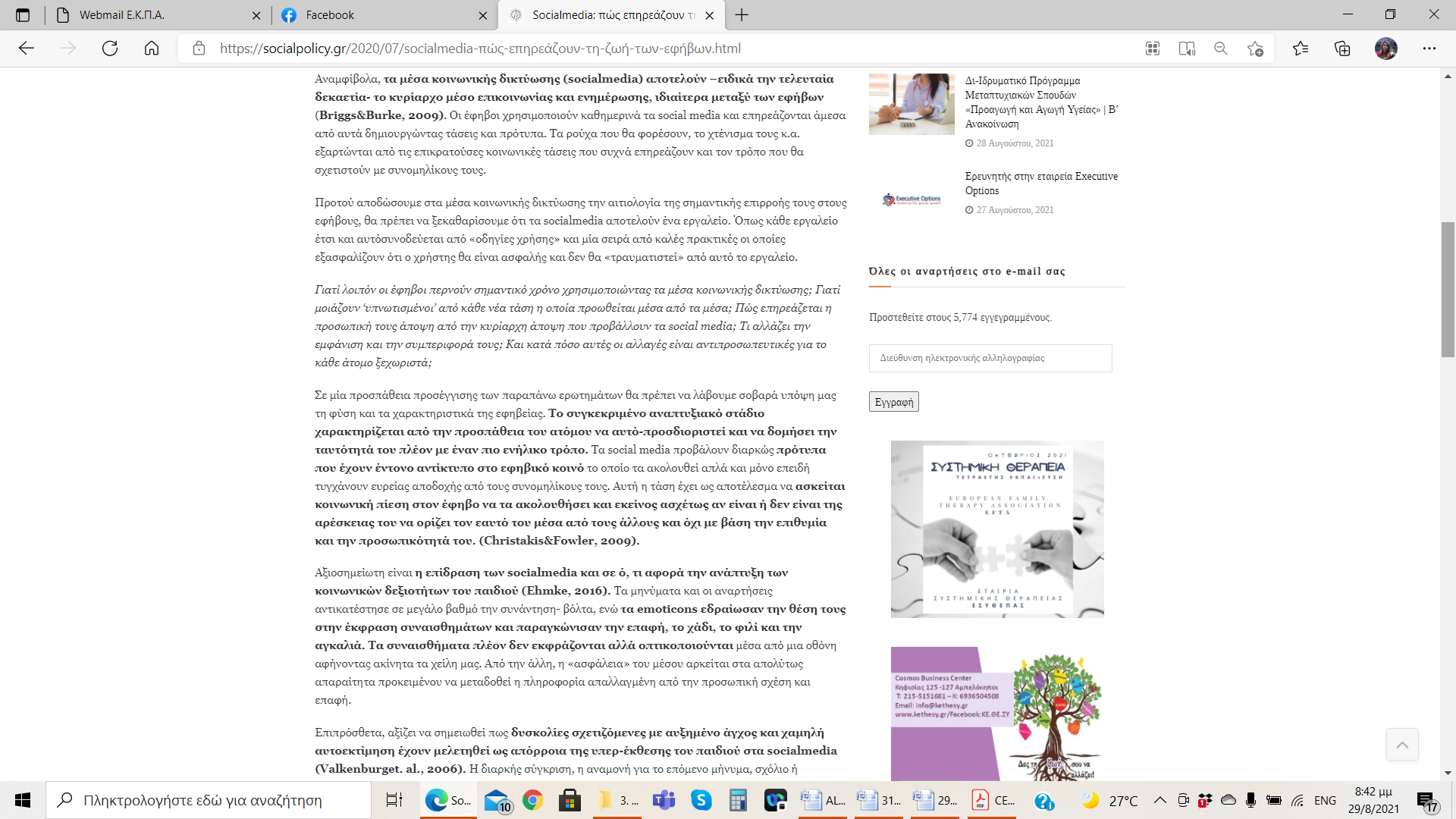 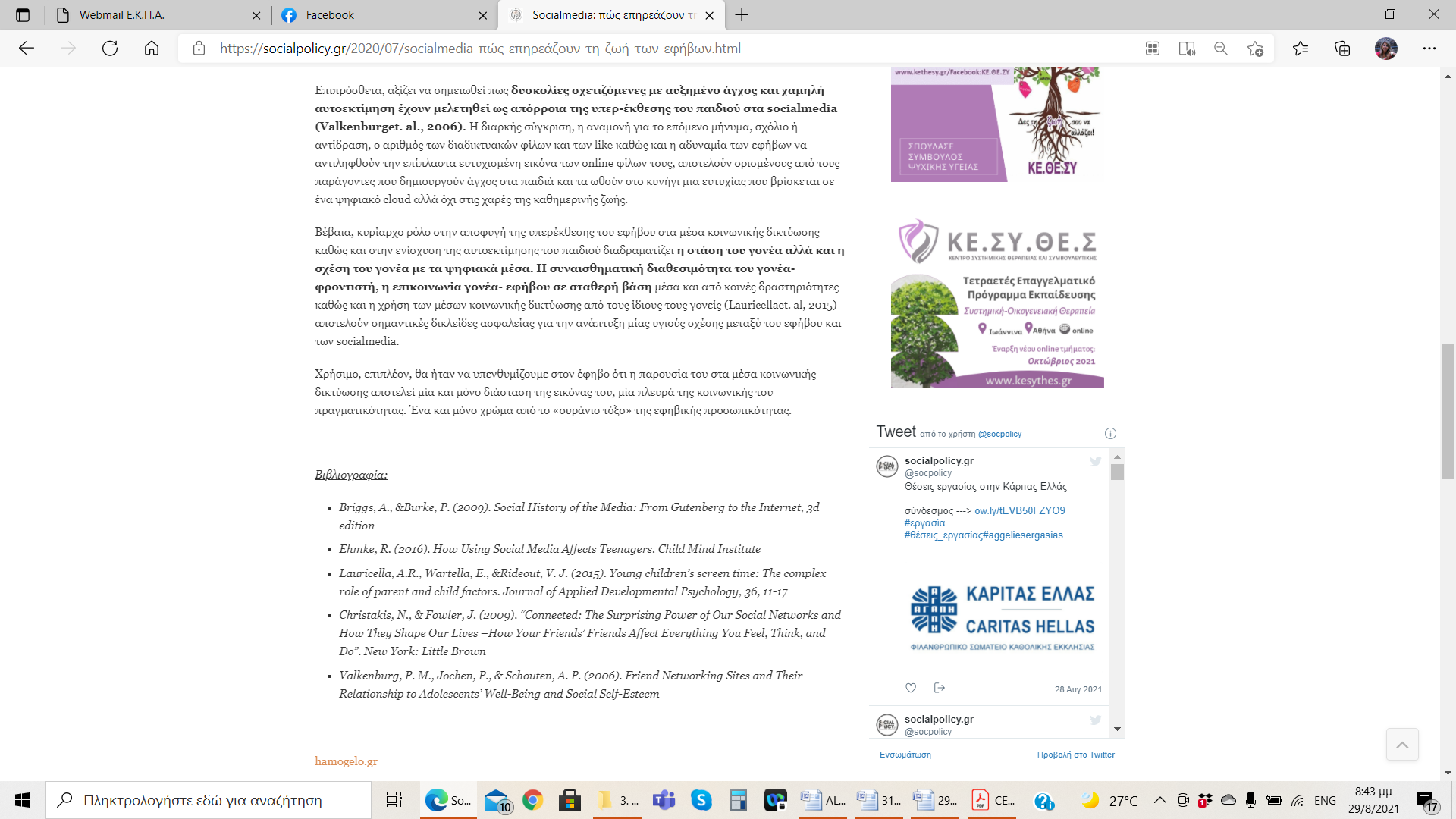 From: https://www.hamogelo.gr/gr/el/ta-nea-mas/socialmedia-pos-epireazoun-ti-zoi-ton-efivon/ (accessed 8 August 2023)YOUR DEFINITION: WHAT IS SOCIAL MEDIA FOR YOU?_________________________________________________________________________________________________________________________________________________________________________________________________________________________________D. Think of as many types of social media as possible and make a list in English, also providing some of their features. You could use the source text for ideas. Ideas can be discussed in any language within the group, but the final product should be presented in class in English.E. Divide the source text above into thematic units and provide a heading for each one of them. Your group leader will be responsible for managing the process.Step 2: Discussion.A.   In groups, discuss the following questions:How have social media changed our everyday life?How may social media shape the personality and feelings of a teenager?To keep up with the social media or not to keep up with? That is the question.The leader of each group will be responsible for organising the answers thus deciding on which ones are the most relevant. The source text can be used as a reference, but, feel free to add your own ideas on the basis of your general knowledge and experiences. Step 3: Writing.Now collaborate with your group and use your notes in order to produce an article for your English school webpage. The title of your text should be: My life on social media.Class organisationIdeas for differentiationStep 1(1st lesson)Students read a blog entry in Greek (Language A) to get a general idea of the topic under discussion. They are asked to provide a title for the text. Teacher divides the class into groups. In groups, students list the key words of the source text in Language B (English).Students split the text into thematic units, providing a title for each one of them in English (Language B).individualgroupStep 2(2nd lesson)In their group, students discuss the following questions. The answers provided in English by each group will be noted down by a group member responsible for that. This will be a summary of an oral discussion. How have social media changed our everyday life?How may social media shape the personality and feelings of a teenager?To keep up with social media or not to keep up with? That is the question.groupStudents are expected to use source text information, but they are also encouraged to move beyond it, using their social knowledge on the subject.Step 3(3rd lesson)Students produce an entry in English (Language B) for their school blog under the title: My life on social media.group